Инструкция по запуску Утилиты проверки ФЛК и Утилиты загрузки протокола идентификации пациентовЕсли ОС Windows1. Заходим на сервер ХХХ.ХХХ.ХХХ.ХХХСписок ip-адресов всех ЛПУ172.16.31.210  БУ РК Республиканская больница172.16.30.252  БУ РК РГВВ172.16.49.18  БУ РК РЦСВМП172.16.81.18  БУ РК РДМЦ172.16.145.18  БУ РК РОД172.16.241.18  БУ РК РЦСВМП №2 СУЛДА172.17.17.18  АУ РК РСП172.17.49.18  БУ РК Перинатальный центр172.17.81.47  БУ РК Городская поликлиника172.17.145.18  БУ РК Городовиковская РБ172.17.241.18  БУ РК Ики-Бурульская РБ172.18.17.18  БУ РК Лаганская РБ172.18.49.18  БУ РК Малодербетовская РБ172.18.81.18  БУ РК Кетченеровская РБ172.18.113.18  БУ РК Октябрьская РБ172.18.145.18  БУ РК Приютненская РБ172.18.177.18  БУ РК Сарпинская РБ172.18.209.18  БУ РК Целинная РБ172.18.241.18  БУ РК Черноземельская РБ172.19.17.19  БУ РК Юстинская РБ172.19.49.18  БУ РК Яшалтинская РБ172.19.81.18  БУ РК Яшкульская РБВ адресной строке вводим \\ip-адрес и нажимаем Enter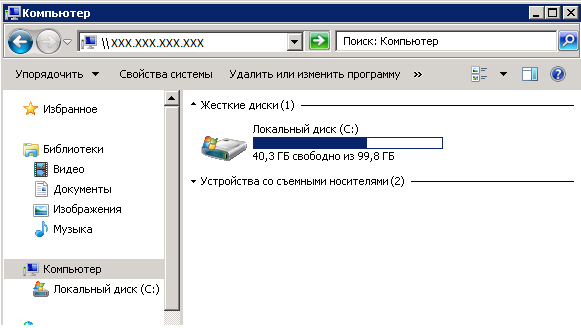 Далее заходим в папку pub(возможно public)/Samson_Win(возможно WIN)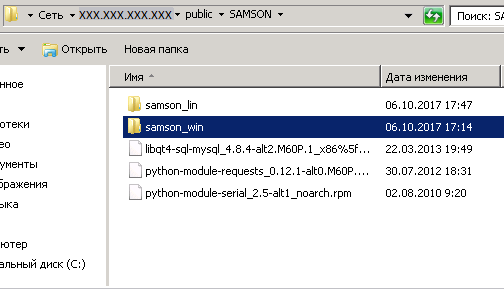 Если необходима Утилита проверки ФЛК запускаем файл logicalControl08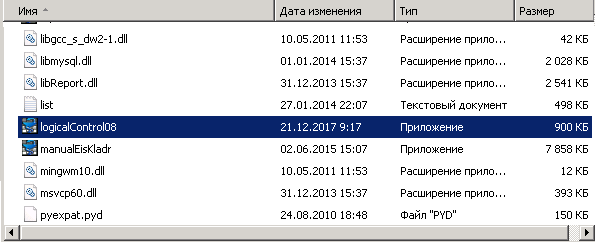 Если необходима Утилита загрузки протокола идентификации пациентов запускаем файл importReestr08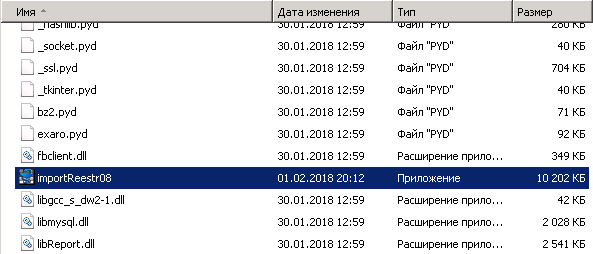 